CITRUS SALE!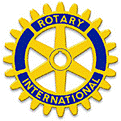 Sponsored by theRotary Club of Springfield SouthProceeds will benefit local charities!Premium Indian River Navel Oranges and Ruby Red Grapefruit$45 per 40 lb box or $22.50 per 1/2 boxA box of freshly picked citrus is the perfect gift for family, friends, employees, and customers this holiday season.	Donate fruit to your favorite local charity.Delivery is early December.To order please contact: Phone: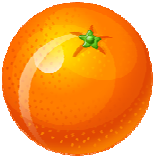 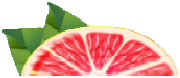 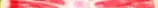 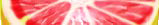 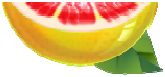 E‐Mail: